9. Gevoelsmeter9.1 Voor kleuters en eerste graad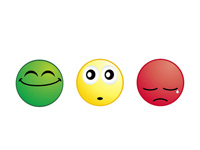 9.2 Vanaf de tweede graad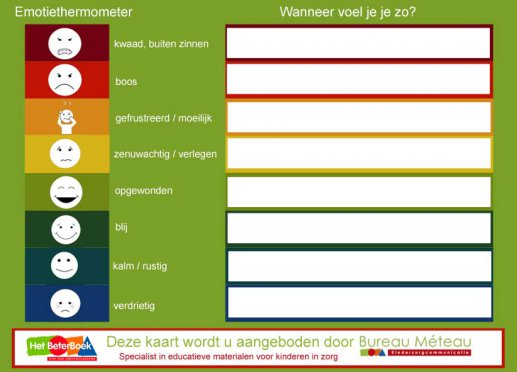 